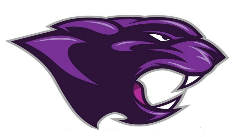 Board MeetingDecember 2022December 2022 Board MeetingJr/Sr. High School PrincipalBasketballBoys team beat Caldwell Co. and recently won against Ft. CampbellClubsClubs D meet (STLP, Future Educators, Yoga, Pep Club, and Student Council)Academic TeamWill be hosting the academic meet this year in JanuaryBand ConcertHeld on the 11thKSA Awards DayStudents were awarded certificates for Proficient and Distinguished18 Parking Signs were handed out to our top studentsRewards Day TripStudents went to Ice Skating and LunchBeta & National Honor’s SocietyInduction on the 1st College & Career ReadyWe have less than three students not College & or Career ReadyThis class could be the first to have all students in College & Career Ready